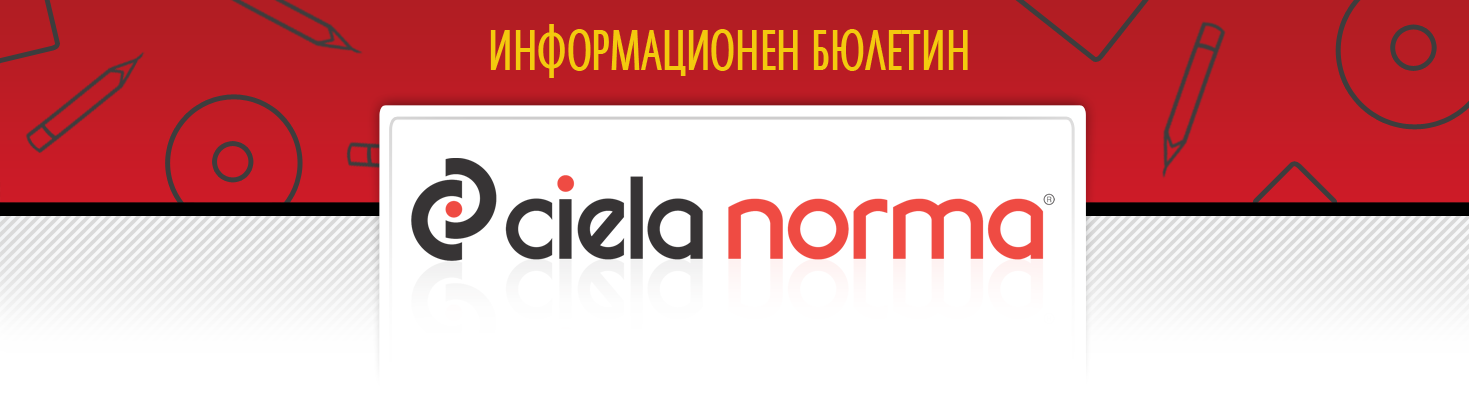 02.02.2018 г.Сиела Норма АДбул. Владимир Вазов 9, София 1510Тел.: + 359 2 903 00 00http://www.ciela.netБЕЗПЛАТЕН ДОСТЪП ДООФИЦИАЛЕН РАЗДЕЛ НА ДЪРЖАВЕН ВЕСТНИКhttp://www.ciela.net/svobodna-zona-darjaven-vestnikНОРМИАКЦЕНТИ - Държавен вестник, бр. 10 от 2018 годинаОбнародван е Закон за частната охранителна дейност. Въвежда се ново видово разделение на частната охранителна дейност, което се налага от бързоразвиващите се стопански и обществени отношения. То няма да доведе до засягане на финансовите интереси на кандидатите за лиценз. Размерът на държавните такси ще бъде оптимизиран и няма да надхвърля този, който сега се дължи за всички видове дейност. От друга страна, няма да бъдат ощетени и тези субекти, които сега осъществяват новите три вида дейности само въз основа на притежаван лиценз за извършване на охрана на имущество на физически или юридически лица, тъй като при заявено желание на субекта да извършва съответния вид дейност може да бъде издавано допълнение към притежавания лиценз.Обнародвано е Решение № 1 от 16 януари 2018 г. по к. д. № 3 от 2017 г. Конституционният съд отхвърли жалбата на омбудсмана Мая Манолова за обявяване на противоконституционност на разпоредбата на чл. 245, ал. 1 от Кодекса на труда, според която работодателят гарантира на работника само 60% от брутната му заплата. Разликата до пълния размер на трудовото възнаграждение остава изискуема и се изплаща допълнително заедно със законната лихва.Изменена и допълнена е Наредба № 1 от 2011 г. Право на материално подпомагане в Министерството на отбраната, структурите на пряко подчинение на министъра на отбраната и Българската армия вече ще имат и изпадналите в тежко положение курсанти, обучавани за нуждите на Министерството на отбраната. Намаляват се документите, които трябва да прилагат кандидатите към заявлението си за подпомагане, като част от информацията ще се изисква по служебен път.Допълнена е Наредба № Н-15 от 2010 г. На военнослужещите, назначени на длъжности по основни длъжностни разписания, ще се изплаща допълнително месечно възнаграждение за специфични условия при изпълнение на военната служба, свързани с фактическо командване или ръководство на личен състав, в размер до 60 на сто от основното месечно възнаграждение в съответствие с присвоеното им военно звание и степен.Обнародвана е Наредба № 57 от 16 януари 2018 г. С нея се уреждат изискванията към вида, формата и съдържанието на годишния доклад за професионалната схема, както и редът и начинът за предоставяне на данни от пенсионноосигурителното дружество за управлението на професионална схема на чуждестранно предприятие осигурител.Изменена и допълнена е Наредба № 33 от 2006 г. Промените са свързани с измененията и допълненията на Кодекса за социално осигуряване относно правата на осигурените лица, които налагат адаптиране на подзаконовата нормативна уредба. Актуализират се приложенията на документи с основна информация, които се предоставят на лицата, които ще се осигуряват във фонд за допълнително задължително пенсионно осигуряване или ще възобновят осигуряването си в универсален пенсионен фонд.Изменена и допълнена е Наредба № 3 от 2003 г. Актуализират се образците на заявления за промяна на участие и прехвърляне на средства и на документите с основна информация, които се предоставят на осигурените лица. Отразява се отмяната на таксата за прехвърляне от един в друг фонд за допълнително доброволно пенсионно осигуряване или фонд за допълнително доброволно пенсионно осигуряване по професионални схеми.АКЦЕНТИ - Държавен вестник, бр. 11 от 2018 годинаОбнародвана е Наредба № 1 от 22 януари 2018 г. Фиксират се физиологичните норми за хранене на населението, прилагането на които има за цел удовлетворяване на физиологичните потребности, постигане на нормален растеж и развитие и създаване на предпоставки за дълготрайно добро здраве на населението. Нормите се използват при определяне на националната политика за хранене на населението, при оценка на индивидуалния хранителен прием и на хранителния прием на групи от населението, при разработване на препоръки за здравословно хранене на индивиди и групи от населението, както и за планиране и контрол на организираното хранене на групи от населението. Изменена и допълнена е Наредба № 3 от 2011 г. В списъка на заболяванията и състоянията, при наличието на които се налагат ограничения за получаването на свидетелство за управление на моторно превозно средство в зависимост от категорията на МПС се добавят "състояния след трансплантация на сърце" и " сърдечноподпомагащо устройство".Изменена и допълнена е Наредба № 4 от 2015 г. Премахва се противоречието между пряко действащото законодателство на Европейския съюз и националните разпоредби в областта на изискванията към използване на добавки в храните.Изменена и допълнена е Наредба № 5 от 2015 г. Урежда се въвеждането на методи, одобрени с регламенти на ЕС, за вземане на проби за целите на официалния контрол за съдържанието на ерукова киселина в храните.Изменена и допълнена е Наредба № 9 от 2002 г. Разпоредбите на акта се синхронизират с изискванията на общностното право във връзка с използването на екстракционни разтворители при производството на храни и хранителни съставки.Изменена и допълнена е Наредба № 10 от 2014 г. Променя се максимално допустимия брой на учебните часове за деня, като се разграничават учениците от 1-ви и 2-ри клас, за които се поставя граница до пет учебни часа дневно, и учениците от 3-ти и 4-ти клас, за които се допускат не повече от два дни от седмицата по шест учебни часа. Разграничаването е обусловено от израстването на възраст и придобитите училищни навици. Нарастването на интелектуалния капацитет през първите две години от училищното образование създава предпоставки за увеличаване на броя на часовете, подредени в подходяща последователност за деня, без това да застрашава здравето на децата.Изменена е Наредба № 4 от 2016 г. Становището на министъра на финансите във връзка с насоките и/или другите документи, определящи условията за кандидатстване и условията за изпълнение на одобрените проекти, финансирани от Европейските структурни и инвестиционни фондове, ще трябва да се публикува в Информационната система за управление и наблюдение на средствата от ЕСИФ.Обнародвана е Наредба № 1 от 10 януари 2018 г. С нея се определя формата и съдържанието на обособените баланси на управление "Емисионно" и управление "Банково" и на консолидирания отчет за финансовото състояние на Българската народна банка.АКТУАЛНОПРЕДСТОЯЩО ОБНАРОДВАНЕ В ДЪРЖАВЕН ВЕСТНИК:ИНТЕРЕСНО2 февруариСветовен ден на влажните зони и водолюбивите птициСретение Господне. Празнуват: Момчил3 февруариСв. Симеон Богоприимец и Анна пророчица. Празнуват: Симеон, Симеонка, Симона, Мона, Мончо, Моньо и др.4 февруариСветовен ден за борба с ракаПреп. Исидор Пелусиотски. Св. мчк Иадор. Празнуват: Жеко, Желязко, Жечка, Жечко, Жечо5 февруариСв. мчца Агатия. Св. Полиевкт, патр. Константинополски. Празнуват: Добрин, Добринка6 февруариПреп. Вукол, еп. Смирненски. Преп. Варсануфий Велики и Йоан пророк. Св. Фотий, патриарх Константинополски, Св. мчца Доротея. Празнуват: Доротея, Огнян, Огняна, Искра, Искрен, Пламен, Пламена, Светла, Светлана, Светозар, Светлозар, Светослав, Светослава, Фотьо, Фотина и др.ЗАБАВНО***- Господин обвиняем, какво ще добавите към защитата си?- Нищо, господин съдия! Всичко дадох на адвоката.***РЕДАКЦИЯГлавен редактор: Валентина СавчеваОтговорен редактор: Сузана ГеоргиеваБезотговорен редактор: Веселин ПетровЕлектронна поща: ciela@ciela.comБрой абонати към 24 ноември 2017 г. - 3371*** " Най-трудно е да се отговори на въпрос, на който отговорът е очевиден!"Намерете отговорите на всички въпроси със Ciela!***Народно събрание- Закон за изменение и допълнение на Закона за посевния и посадъчния материал- Закон за изменение и допълнение на Закона за техническите изисквания към продуктите- Закон за изменение на Закона за измерваниятаПредстоящо обнародванеКонституционен съдРешение № 3 от 30 януари 2018 г. по конституционно дело № 9 от 2017 г.Предстоящо обнародванеМинистерство на отбранатаИнструкция № И-1 от 18 януари 2018 г. за реда на издаване, водене на отчет, съхранение и унищожаване на служебните карти на цивилните служители от Министерството на отбранатаПредстоящо обнародванеМинистерство на икономикатаНаредба за изменение на Наредба № РД-16-1054 от 2008 г. за одобряване на типа на тахографски карти и за изискванията, условията и реда за регистрация на лицата, които извършват монтаж, проверка или ремонт на тахографиПредстоящо обнародванеМИ, МОСВ, МТИТС, МРРБ, МЗНаредба за допълнение на Наредба № 16 от 1999 г. за ограничаване емисиите на летливи органични съединения при съхранение, товарене или разтоварване и превоз на бензинПредстоящо обнародване